SZPITAL POWIATOWY W ZAWIERCIU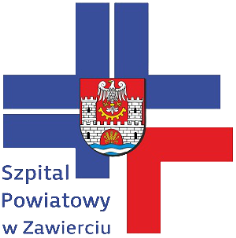                                                                                                                       Zawiercie, dnia 15.01.2019 r.DO WSZYSTKICH WYKONAWCÓWdotyczy: DZP/PN/2/2019 - Dostawa artykułów żywnościowych – 8 pakietów.Zamawiający Szpital Powiatowy w Zawierciu odpowiadając na pytania informuje:Pytanie nr 1 – dotyczy pakietu nr 8W formularzu cenowym widnieją złe stawki Vat:poz. 21. Cukier – jest 5% stawka Vat, powinno być 8%poz. 40. Liść laurowy - jest 23% stawka Vat, powinno być 5%poz. 54. Ziele angielskie - jest 23% stawka Vat, powinno być 5%poz. 64. Zioła prowansalskie - jest 23% stawka Vat, powinno być 8%Odpowiedź: Zamawiający dokonuje zmiany stawek VAT w powyższych pozycjach.W załączeniu poprawiony załącznik nr 2 do SIWZ – formularz asortymentowo-cenowy.Pytanie nr 2 – dotyczy pakietu nr 4 (poz.1) i 7 (poz. 5 i 9)Jesteśmy hurtownią mięsną zainteresowaną ogłoszonym przetargiem na dostawę mięsa, wędlin i drobiu. W związku z tym mamy pytania dotyczące kilku produktów.Prosimy o sprecyzowanie czy schab wp ma być z kością czy bez kości.żeberka wp czy chodzi o żeberka płaty czy żeberka kąty, orazfilet z kurczaka czy ma być czysty bez widełek czy z widełkami tzw z kostką.Odpowiedź:Zamawiający dokonuje doprecyzowania opis przedmiotu zamówienia w poszczególnych pakietach – „filet z kurczaka czysty, bez widełek”; „schab wieprzowy z kością”; „żeberka wieprzowe – płaty”.W załączeniu poprawiony załącznik nr 2 do SIWZ – formularz asortymentowo-cenowy.Pytanie nr 3 – dotyczy pakietu nr 2W specyfikacji asortymentowej zapisane mają państwo że wazrywa mają być pakowane próżniowo. Nie spotkałem się jeszcze z warzywami tak pakowanymi dlatego zwracam się z prośbą o wskazanie producenta który ma taką linie produkcyjną . Dziękuję Odpowiedź: Zamawiający bezzasadnie podał wymóg pakowania próżniowego w pakiecie nr 2.W załączeniu poprawiony załącznik nr 2 do SIWZ – formularz asortymentowo-cenowy.Pytanie nr 4 – dotyczy pakietu nr 5, poz. 6w pakiecie 5, tj. pieczywo w pozycji 6 rogal maślany została zastosowana stawka VAT 5%, a zgodnie z przepisami rogal maślany ma 8% stawkę VAT.Odpowiedź: Zamawiający dokonuje zmiany stawki VAT w podanej pozycji.W załączeniu poprawiony załącznik nr 2 do SIWZ – formularz asortymentowo-cenowy.ul. Miodowa 14, 42–400 Zawiercie
REGON: 276271110  |  NIP: 649-19-18-293
Certyfikat Jakości ISO 9001:2008, ISO 14001:2004, PN-N 18001:2004tel. (0 32) 67-40-361
www.szpitalzawiercie.pl
zampub@szpitalzawiercie.pl